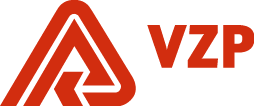 OBJEDNÁVKA č. 10k Rámcové dohodě o zajištění průzkumu trhu č. 4600001779(prosím, tuto identifikaci uvádějte vždy na fakturách a dodacích listech)					Objednáváme u vás v souladu s Rámcovou dohodou č. 4600001779 průzkum značky VZP ČR po marketingové kampani. Dotazníkové šetření na vzorku 1 000 respondentů požadujeme provést prostřednictvím kvantitativního výzkumu metodou CAWI. Cílové skupiny: - reprezentativní vzorek obyvatel ČR ve věku 18+ let- pojištěnci/nepojištěnci VZP ČR  Každý segment samostatně reprezentativní na základě tzv. Kvótního rozpisu dle pohlaví, věku,   
  vzdělání, velikosti sídla bydliště a regionu.Cena celkem Termín dodání analytické zprávy: do 31. 12. 2019Místo dodání: Ústředí VZP ČR, Orlická 2020/4, 130 00 Praha 3  Další ujednáníZa VZP ČR objednávku                                        Za ppm factum research, s.r.o.dne                         				  objednávku dne                             schválil	                                                                  přijímá a akceptuje		 Objednávku vystavila xxxObjednatel:Všeobecná zdravotní pojišťovna České republiky, dále jen „VZP ČR“Orlická 2020/4130 00 Praha 3IČ: 41197518DIČ: CZ 41197518Bankovní spojení: xxxč. účtu: xxxDodavatel:ppm factum research, s.r.o.Bucharova 1281/2158 00 Praha 5 – Stodůlky IČ: 471 21 793		DIČ: CZ 47121793		Bankovní spojení: xxxč. účtu: xxx145 000 Kč bez DPH, 175 450 Kč včetně DPH Objednávka je společností ppm factum research, s.r.o. akceptována. Obě smluvní strany se řídí ustanoveními, která obsahuje Rámcová dohoda č. 4600001779.  Výše uvedený subjekt prohlašuje ve vztahu k § 4b zákona č. 159/2006 Sb., o střetu      zájmů, ve znění zákona č. 14/2017 Sb., že není obchodní společností, ve které veřejný    funkcionář uvedený v § 2 odst. 1 písm. c) nebo jím ovládaná osoba vlastní podíl    představující alespoň 25 % účasti společníka v obchodní společnosti.   Splatnost faktury je 30 dní od jejího doručení do VZP ČR, Orlická 2020/4,      130 00 Praha 3. Účtováno bude na základě faktury doručené společně s prokázaným    plněním na výše uvedenou adresu VZP ČR.